À ce jour, pour naviguer et pêcher dans les îles anglo-normandes il faut prendre en compte 3 éléments :- le BREXIT ;- la COVID-19 ;- la réglementation de la pêche récréative.Les limites des eaux des îles anglo-normandes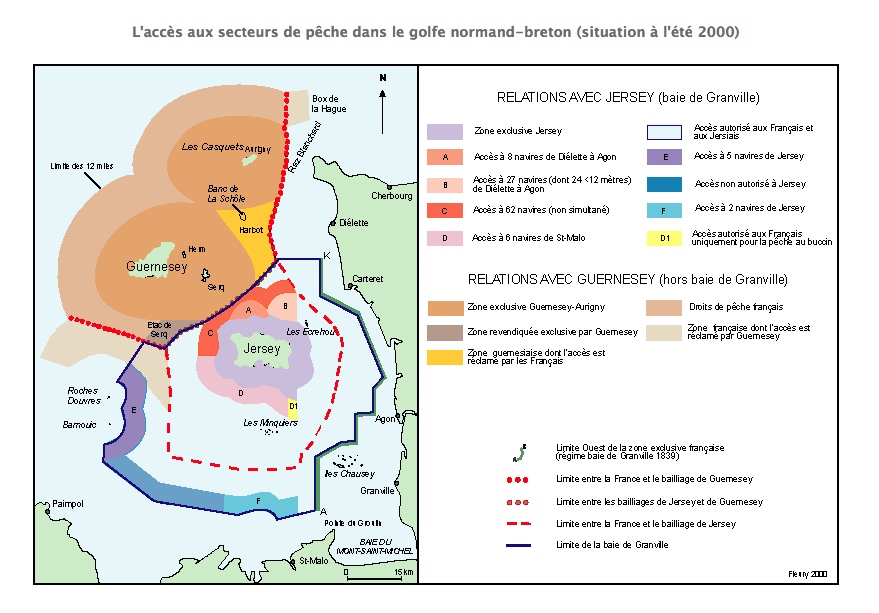 Situation au 28 janvier 2021La situation présentée est réalisée au 28 janvier 2021, et compte tenu des nombreuses incertitudes liées au Brexit et à la Covid-19, il faut prendre la précaution de vérifier que ces informations sont toujours en cours de validité.
Naviguer et pêcher dans les eaux de JerseyPour naviguer dans les eaux de Jersey, il faut :être titulaire du permis hauturier ;être titulaire du CRR (certificat restreint de radio téléphoniste) ;votre bateau doit être homologué a minima pour naviguer en zone semi-hauturière et posséder l’équipement de sécurité de cette catégorie de navigation ;arborer sur votre tribord le pavillon national (par courtoise) et en-dessous le pavillon de l’État du port.1 - Le BREXIT : depuis le 1er janvier 2021, se rendre dans les eaux britanniques et plus spécifiquement dans les eaux de Jersey, nécessite de disposer d’un document justifiant votre identité à savoir :Jusqu’au 30 septembre 2021 : vous devez être en possession d’une carte nationale d’identité ou d’un passeport en cours de validité,A compter du 1er octobre 2021 vous devrez être en possession d’un passeport en cours de validité.2 - La Covid-19 : Les informations pour se rendre à Jersey sont disponibles sur le site : https://www.jersey.com/fr/information-covid-19.Vous devez vérifier que les données en ligne sont bien à jour en fonction de l’évolution de la pandémie.Faire le plein de carburant à JerseyLe ravitaillement en carburant se fait uniquement au port de Saint Hélier.Dès votre départ, il faut appeler :le « Fuel supplier » à la Colette marina (à droite en entrant dans le port de Saint Hélier) au 0044 7700 347 313  ; actuellement le poste est ouvert uniquement aux heures d’ouvertures de la marina (marée haute) ;les gardes côtes, les « Coastguard » au 0044 1534 447 705 pour annoncer votre arrivée à Saint Hélier.Le paiement se fait exclusivement par carte de crédit.Vous devez repartir immédiatement après avoir été servi.3 - La réglementation pêche récréative :La réglementation des pêches (à pied, en bateau, sous-marine) est disponible sur le site jersiais « gov.je ».Les respects des tailles et des quotas sont fréquemment contrôlés par les services officiels de Jersey et doivent être scrupuleusement observés sous peine d’amendes lourdes.Rappelons que dans les eaux territoriales anglaises ce sont les règles anglaises qui doivent être respectées, mais qu’au retour dans les eaux territoriales françaises ce sont les règles françaises qui sont appliquées.Ainsi, la pêche récréative dans les eaux de Jersey pour tout pêcheur de France est soumise à deux réglementations :- celle de Jersey pour la pêche dans les eaux de Jersey et- celle de France dès votre retour dans nos eaux territoriales pour ce qui concerne les tailles et les quotas.Les règles de pêche :Les plaisanciers français sont autorisés à pêcher dans les eaux du baillage de Jersey. La limitation de pêche autour des iles, des 3 milles des côtes s’applique uniquement pour la pêche commerciale.La pêche à pied sur l’ile de Jersey est autorisée après avoir rempli les formalités douanières exigées au débarquement.Les tailles et les quotas :Les tailles minimales de captures et les règles de quotas sont selon les espèces différentes de nos règles françaises.En ce qui concerne les quotas, dans les eaux de Jersey, il peut, selon les espèces, y avoir un quota par pêcheur mais également un quota par navire et de plus un quota avec plusieurs espèces.Les poissons, coquillages et crustacés sont classés en 38 groupes.Pour un groupe donné nous sommes autorisés à prélever toutes les espèces du groupe dans la limite du quota autorisé pour le groupe et dans le cas de plusieurs pêcheurs dans la limite maximale autorisée par bateau.Sur chaque bateau, il est possible de pêcher plusieurs espèces appartenant à des groupes différents.Les tableaux ci-après précisent pour chaque espèce les tailles, les quotas par personne et par bateau.Attention : La pêche du thon rouge est interdite même en no-kill.D’autres espèces sont autorisées à la pêche uniquement en no-kill.Voir le tableau « Pêche interdite et pas de détention à bord ».Tableaux des quotas, des tailles et poidsTableaux des quotas, des tailles et poidsSpécificités :Dossier réalisé par Gérard Mongin, Jean-Pierre Durand, Patrick Alves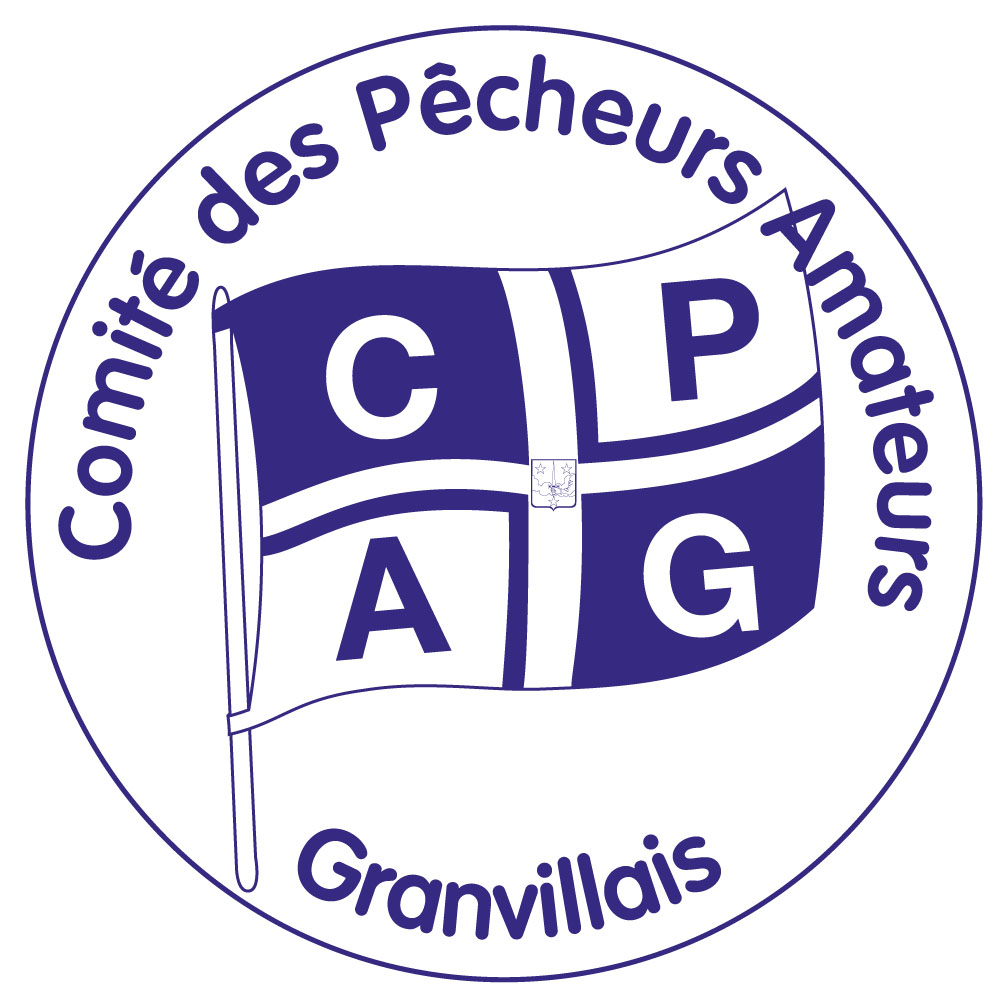 Télé-atelier n° 17Vendredi 26 février 2021Naviguer et pêcherdans les îles anglo-normandesEspèce (Poissons)Espèce (Poissons)GroupePrises par personnePrises par bateauTaille minimale (cm)SérioleAmber jack115BoniteAtlantic bonito215Dorade griseBlack bream23Daurade royaleGilt-head breamDorade roseRed bream 3 1050 25PagreCouche's breamCabillaudCod35Lieu noirCoalfish35AiglefinHaddock30Colin - MerluHakeLieu jaunePollack 410 50 30CapelanPoor codLoche de merRocklingLingue - JulienneLing63MerlanWhiting27CongreConger eel52258BarbueBrill30FlétanFlounder25Limande-soleLemon sole25Plie - carrelet - limandePlaice 6 10 5027SoleSole24TurbotTurbot30Rouget grondinGurnard species72020HarengHerring20SardineSardine11AnchoisAnchovy8  5kg 5kgLançonSandeelSpratSpratMaquereauMackerel94020020ChinchardScad (horse mackerel)MuletMullet species10202020Rouget BarbetRed mullet15TacaudPouting1120100Raie lisseBlonde ray1255Raie mêléeSmall-eye rayRaie boucléeThornback rayRaie BrunetteUndulate rayBarBass1321042Roussette - chien de merBull huss dogfish142020EmissoleStarrysmoothhoundCalmarSquid1510kg10kgSeicheCuttlefishPieuvreCommon octopus16220,75kgLabreWrasse species1755Espèce (Coquillages et crustacés)Espèce (Coquillages et crustacés)GroupePrises par personnePrises par bateauTaille minimale (cm)VerBait worms182kg2kgBouquetPrawn195TourteauBrown crab205515BulotCommon whelk215kg5kg4,5HomardEuropean lobster22558,7Crabe vertGreen crab23100100Araignée de merSpider crab24105012EtrilleVelvet crab2540406,5Crabe demoiselleCLady crab266,5Patelle - berniqueLimpet species271001002,5OrmeauOrmer28201009LutraireOtter shell3020 20HuîtreOyster species315050Coquille Saint JacquesScallop322410,2Palourde croiséeGrooved carpet shell33Palourde donaxDonax clam344Palourde américaineHard clam356Palourde japonaiseShort-necked clamCarpet shellMyeHard clam376CoqueCommon cockle1501503Amande de merDog cockle150150BucardeNorwegian cockle150150Bucarde tuberculéeRough cockle150150PalourdePalourde spp381501504Palourde japonaiseManilla clam150150 43,8PrairePraire150150MactreSurf clam1501502,5CouteauRazorfish spp15015010Pêche interdite et pas de détention à bord du bateauPêche interdite et pas de détention à bord du bateauThon albacoreAlbacore tunaAnge de merAngel sharkRequin pèlerinBasking SharkThon obèseBigeye TunaRaie noireBlack SkateThon rougeBluefin TunaRequin bleuBlue sharkRaie communeCommon SkateGobie céphaloteGiant GobyHoplostèthe orange (poisson montre)Orange RoughyRequin taupePorbeagle SharkAloseShad speciesRequin marteauSmooth Hammerhead SharkAiguillat communSpurdogRequin hâTopeRequin blancWhite sharkRaie blancheWhite skatePêche des ormeaux – Saison 2020/2021Pêche des ormeaux – Saison 2020/2021Pêche des ormeaux – Saison 2020/2021La pêche des ormeaux est ouverte du 1er octobre 2020 au 30 avril 2021 inclus.Leur pêche se pratique uniquement le 1er jour de pleine lune et de nouvelle lune et les 3 jours suivants sur un bateau ou leur conservation 5 jours suivants à terre.Les ormeaux frais ne doivent être détenus à bord du bateau ou exportés que les jours où leur pêche est autorisée.Le terme frais n'inclut pas les produits congelés, séchés ou autrement conservés.L'équipement de plongée sous-marine ne peut pas être utilisé pour la pêche des ormeaux.La pêche des ormeaux est ouverte du 1er octobre 2020 au 30 avril 2021 inclus.Leur pêche se pratique uniquement le 1er jour de pleine lune et de nouvelle lune et les 3 jours suivants sur un bateau ou leur conservation 5 jours suivants à terre.Les ormeaux frais ne doivent être détenus à bord du bateau ou exportés que les jours où leur pêche est autorisée.Le terme frais n'inclut pas les produits congelés, séchés ou autrement conservés.L'équipement de plongée sous-marine ne peut pas être utilisé pour la pêche des ormeaux.La pêche des ormeaux est ouverte du 1er octobre 2020 au 30 avril 2021 inclus.Leur pêche se pratique uniquement le 1er jour de pleine lune et de nouvelle lune et les 3 jours suivants sur un bateau ou leur conservation 5 jours suivants à terre.Les ormeaux frais ne doivent être détenus à bord du bateau ou exportés que les jours où leur pêche est autorisée.Le terme frais n'inclut pas les produits congelés, séchés ou autrement conservés.L'équipement de plongée sous-marine ne peut pas être utilisé pour la pêche des ormeaux.Pêche autoriséePêche autoriséeConservation à terreNL   :   11/02
PL    :   27/02
NL   :   13/03
PL    :   28/03
NL   :   12/04
PL    :   27/0411/02 12/02 13/02
28/02 01/03 02/03
13/03 14/03 15/03
29/03 30/03 31/03
13/04 14/04 15/04
28/04 29/04 30/0414/02 15/02
03/03 04/03
16/03 17/03
01/04 02/04
16/04 17/04
pas de conservationPêche de la coquille Saint JacquesLa pêche de la coquille Saint Jacques est autorisée uniquement en pêche à pied.En plongée, il faut détenir un permis de pêche (site : gov.je)